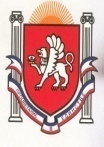 Республика КрымБелогорский   районЗуйский сельский совет16  сессия I созываРЕШЕНИЕ13 ноября 2015 года                                                                                                              №  279Об утверждении Положения о порядкепризнания граждан, постоянно проживающихна территории Зуйского сельского поселения,малоимущими в целях обеспечения жилымипомещениями по договорам социального наймаи организации учета граждан в качественуждающихся в жилых помещенияхВ соответствии с Жилищным кодексом Российской Федерации, Федеральным законом от 06.10.2003 № 131-ФЗ «Об общих принципах организации местного самоуправления в Российской Федерации», Уставом Зуйского сельского поселения Белогорского района Республики Крым, Зуйский сельский совет РЕШИЛ:1. Утвердить Положение о порядке признания граждан, постоянно проживающих на территории Зуйского сельского поселения малоимущими в целях обеспечения жилыми помещениями по договорам социального найма и организации учета граждан в качестве нуждающихся в жилых помещениях.2.Обнародовать данное решение на информационном стенде.3.Решение вступает в силу со дня обнародования.4.Контроль за исполнением настоящего решения возложить на заместителя председателя Зуйского сельского совета – главы администрации Зуйского сельского поселения Шакирова А.Э.Председатель Зуйского сельского совета – Глава администрации Зуйского сельского поселения				А.А.ЛахинПриложение к решению 16 сессии 1-го созыва Зуйского сельского совета № 279 от 13.11.2015ПОЛОЖЕНИЕ
О ПОРЯДКЕ ПРИЗНАНИЯ ГРАЖДАН, ПОСТОЯННО ПРОЖИВАЮЩИХ НА ТЕРРИТОРИИ ЗУЙСКОГО СЕЛЬСКОГО ПОСЕЛЕНИЯ, МАЛОИМУЩИМИ В ЦЕЛЯХ ОБЕСПЕЧЕНИЯ ЖИЛЫМИ ПОМЕЩЕНИЯМИ ПО ДОГОВОРАМ СОЦИАЛЬНОГО НАЙМА И ОРГАНИЗАЦИИ УЧЕТА ГРАЖДАН В КАЧЕСТВЕ НУЖДАЮЩИХСЯ В ЖИЛЫХ ПОМЕЩЕНИЯХНастоящее Положение разработано в соответствии со ст. 14, 49-59 Жилищного кодекса Российской Федерации, Федеральным законом от 06.10.2003 № 131-ФЗ «Об общих принципах организации местного самоуправления в Российской Федерации», Законом Республики Крым от 26.06.2015 № 130-ЗРК «О регулировании некоторых вопросов в области жилищных отношений в Республике Крым» в целях совершенствования порядка учета граждан в качестве нуждающихся в жилых помещениях, предоставляемых по договорам социального найма на территории Зуйского сельского поселения (далее – учет) и устанавливает единый порядок организации учета граждан, нуждающихся в жилых помещениях, принятия решения о признании граждан и членов их семей нуждающихся в жилых помещениях, предоставляемых по договору социального найма, малоимущими и предоставления им по договорам социального найма жилых помещений жилищного фонда Зуйского сельского поселения (далее – сельское поселение).Основные понятия1.В настоящем положении используются следующие понятия:Малоимущие граждане в целях предоставления им жилья (далее - малоимущие граждане) - это граждане, признанные таковыми органами местного самоуправления сельского поселения в порядке, установленном действующим законодательством, с учетом дохода, приходящегося на каждого члена семьи, и стоимости имущества, находящегося в собственности членов семьи и подлежащего налогообложению;Пороговое значение доходов и стоимости имущества - предельная величина, в соответствии с которой администрация сельского поселения принимает решение об отнесении граждан к категории малоимущих;Обеспечение - предоставление по установленным нормам жилых помещений муниципального жилищного фонда сельского поселения по договорам социального найма;Нуждающиеся в улучшении жилищных условий - граждане, признанные таковыми в порядке и по основаниям, установленным жилищным законодательством;Жилое помещение - изолированное жилое помещение муниципального жилищного фонда сельского поселения в виде квартиры или комнаты, пригодное для проживания граждан (отвечает установленным санитарным и техническим правилам и нормам, иным требованиям законодательства);Норма предоставления площади муниципального жилого помещения по договору социального найма - минимальный размер общей площади жилого помещения, предоставляемого по договору социального найма;Учетная норма площади помещения - минимальный размер площади жилого помещения, исходя из которого определяется уровень обеспеченности граждан общей площадью жилого помещения в целях принятия их на учет в качестве нуждающихся в жилых помещениях;Договор социального найма жилого помещения - договор, по которому собственник жилого помещения или уполномоченное им лицо (наймодатель) обязуется передать гражданам жилое помещение в муниципальном жилищном фонде сельского поселения;Муниципальный жилищный фонд - совокупность жилых помещений, собственником которых является сельское поселение;Жилищный фонд социального использования - совокупность предоставляемых гражданам по договору социального найма жилых помещений муниципального жилищного фонда сельского поселения;Уполномоченное лицо - юридическое лицо, которое администрация сельского поселения уполномочила действовать от своего имени в качестве наймодателя.Норма предоставления и учетная норма площади жилого помещения1. Норма предоставления устанавливается постановлением администрации Зуйского сельского поселения в зависимости от достигнутого в сельском поселении уровня обеспеченности жилыми помещениями, предоставляемыми по договорам социального найма, и других факторов.2. Учетная норма устанавливается администрацией Зуйского сельского поселения. Размер такой нормы не может превышать размер нормы предоставления, установленной данным органом.3. Принятие на учет малоимущих граждан, 
нуждающихся в улучшении жилищных условий1. Граждане, признанные в соответствии с законодательством Российской Федерации, Законом Республики Крым от 26.06.2015 № 130-ЗРК «О регулировании некоторых вопросов в области жилищных отношений в Республике Крым» и правовыми актами Зуйского сельского поселения малоимущими в целях постановки на учет и предоставления малоимущим гражданам, признанным нуждающимися в улучшении жилищных условий, жилых помещений муниципального жилищного фонда по договорам социального найма, подлежат постановке на учет в уполномоченном органе Зуйского сельского поселения.2. Принятие на учет малоимущих граждан, нуждающихся в улучшении жилищных условий, осуществляется на основании заявлений указанных граждан и по основаниям, предусмотренным действующим жилищным законодательством. Принятие на указанный учет недееспособных граждан осуществляется на основании заявлений о принятии на учет, поданных их законными представителями.3. С заявлениями о принятии на учет гражданами должны быть предоставлены документы, подтверждающие их право состоять на учете нуждающихся в улучшении жилищных условий:1) паспорт или иной документ, удостоверяющий личность;2) документы о составе семьи гражданина (свидетельство о рождении, свидетельство о заключении брака, судебное решение о признании членом семьи, выписка из домовой книги по месту жительства и другие);3) свидетельство о государственной регистрации права собственности на недвижимое имущество, подлежащее налогообложению;4) справка налогового органа, подтверждающая сведения о стоимости принадлежащего на правах собственности гражданину и членам его семьи имущества, подлежащего налогообложению;5) документы, подтверждающие доходы членов семьи гражданина или одиноко проживающего гражданина.Все документы предоставляются в копиях с одновременным предоставлением подлинника. Копия документа после проверки ее соответствия подлиннику заверяется лицом, принимающим документы.4. Заявление гражданина регистрируется в Книге регистрации заявлений граждан, нуждающихся в улучшении жилищных условий.5. Гражданину, подавшему заявление о принятии на учет, выдается расписка в получении этих документов с указанием их перечня и даты получения.6. Решение о принятии на учет или об отказе в принятии на учет принимает уполномоченный орган сельского поселения по результатам рассмотрения заявлений граждан и иных документов, предоставленных в соответствии с действующим законодательством, не позднее чем через тридцать рабочих дней со дня предоставления указанных документов.7. Уполномоченный орган сельского поселения не позднее чем через три рабочих дня со дня принятия решения о принятии на учет либо об отказе в принятии на учет направляет гражданину, подавшему соответствующее заявление, выписку, подтверждающую такое решение.8. Ведение уполномоченным органом учета граждан, нуждающихся в улучшении жилищных условий, осуществляется в соответствии с порядком ведения учета в соответствии с действующим законодательством.4. Порядок принятия решения о признании граждани членов их семей малоимущими в целях предоставленияим жилых помещений по договорам социального найма1. Признание гражданина и членов его семьи малоимущими осуществляется администрацией Зуйского сельского поселения2. Решение о признании гражданина и членов его семьи малоимущими принимается при сравнении расчетного показателя рыночной стоимости приобретения жилого помещения по норме предоставления жилого помещения по договору социального найма и возможности приобретения жилья путем накопления, рассчитываемых по следующим формулам:Расчетный показатель (СЖ) рыночной стоимости приобретения жилого помещения по норме предоставления жилого помещения по договору социального найма (руб.)
СЖ = НП x КЧС x РЦ,где НП - норма предоставления жилого помещения на одного члена семьи (кв. м);КЧС - количество членов семьи;РЦ - средняя расчетная рыночная цена 1 кв. м жилья.Возможность приобретения жилья путем накопления (ПЖ)ПЖ = СИ + (СД - ПМ) x ПН,где СИ - стоимость имущества, находящегося в собственности гражданина и каждого члена его семьи (руб.);СД - среднемесячный совокупный доход семьи (руб.);ПН - установленный период накоплений, который равен среднему по Республики Крым времени ожидания в очереди на получение жилого помещения муниципального жилищного фонда по договору социального найма (в месяцах);ПМ - прожиточный минимум на всех членов семьи (руб.);1) если расчетный показатель рыночной стоимости приобретения жилого помещения по норме предоставления жилого помещения по договору социального найма равен или превышает возможность приобретения жилья путем накопления (СЖ (=)> ПЖ) - принимается решение о признании гражданина и членов его семьи малоимущими;2) если расчетный показатель рыночной стоимости приобретения жилого помещения по норме предоставления жилого помещения по договору социального найма меньше возможности приобретения жилья путем накопления, но не более чем на 10 процентов - принимается решение о признании гражданина и членов его семьи малоимущими;3) если возможность приобретения жилья путем накопления превышает расчетный показатель рыночной стоимости приобретения жилого помещения по норме предоставления жилого помещения по договору социального найма более чем на 10 процентов - принимается решение о непризнании гражданина и членов его семьи малоимущими.3. В случае повышения размера учитываемых доходов или стоимости имущества, учитываемого при определении прав гражданина и членов его семьи на получение жилых помещений, до уровня, не позволяющего ему стать на учет в качестве малоимущего, гражданин и члены его семьи снимаются с учета с сохранением за ними права повторного обращения за получением статуса малоимущих и нуждающихся в жилых помещениях, но не ранее чем в следующий по отношению к моменту снятия с учета расчетный период.5. Проведение ежегодной перерегистрации граждан, находящихся на учете нуждающихся в улучшении жилищных условий1. Ежегодно в срок с 1 февраля по 1 апреля администрация Зуйсккого сельского поселения проводят перерегистрацию граждан, состоящих на учете в качестве нуждающихся в предоставлении жилых помещений по договорам найма жилых помещений жилищного фонда социального использования. 2. В случае если в составе сведений о гражданине произошли изменения, гражданин должен представить новые соответствующие документы, подтверждающие данные изменения, в течение тридцати календарных дней. 3. В ходе перерегистрации администрация Зуйского сельского поселения вправе дополнительно проверить сведения о жилищных условиях очередников, а также сведения о размерах дохода граждан и постоянно проживающих совместно с ними членов их семей и стоимости подлежащего налогообложению их имущества и по результатам перерегистрации уточнить списки граждан, состоящих на учете в качестве нуждающихся в предоставлении жилых помещений по договорам найма жилых помещений жилищного фонда социального использования.6. Снятие с учета граждан, 
нуждающихся в улучшении жилищных условий1. Решения о снятии с учета граждан, нуждающихся в улучшении жилищных условий, принимаются уполномоченным органом сельского поселения по основаниям, установленным действующим жилищным законодательством не позднее чем в течение тридцати рабочих дней со дня выявления обстоятельств, являющихся основанием для принятия таких решений.2. Решения уполномоченного органа местного сельского поселения о снятии с учета граждан, нуждающихся в улучшении жилищных условий, выдаются или направляется гражданам, в отношении которых приняты такие решения, не позднее чем через три рабочих дня со дня принятия таких решений.7. Заключение договора социального найма1. Полномочия наймодателя муниципального жилищного фонда осуществляет администрация сельского поселения или уполномоченное ею лицо.2. Гражданин, получивший решение о предоставлении ему жилого помещения по договору социального найма, обязан в течение 10 дней с момента получения данного решения обратиться в администрацию сельского поселения либо к уполномоченному ею лицу для заключения с ним договора социального найма и регистрации в этом жилом помещении.3. В случае невыполнения гражданином обязательств, указанных в пункте 2, решение о предоставлении ему жилого помещения аннулируется постановлением Главы администрации сельского поселения.8. Изменение договора социального найма жилого помещения1. Для изменения договора социального найма в случаях, установленных Жилищным кодексом РФ, граждане обращаются в администрацию сельского поселения с заявлением и документами, необходимыми для принятия решения в соответствии с действующим законодательством.2. Гражданин, получивший постановление администрации сельского поселения об изменении договора социального найма, должен обратиться в администрацию сельского поселения либо к уполномоченному лицу для заключения с ним договора социального найма.9. Ресурсное обеспечение полномочий по обеспечению малоимущих граждан жилыми помещениями муниципального жилищного фонда1. Муниципальный жилищный фонд сельского поселения для обеспечения малоимущих граждан жилыми помещениями формируется путем:Строительства жилья за счет средств местного бюджета;Использования имеющегося муниципального жилищного фонда сельского поселения для вторичного заселения граждан в случае его освобождения при расторжении договора социального найма по решению суда, при выезде нанимателя и членов его семьи на другое постоянное место жительства, в случае смерти нанимателя.2. Обеспечение малоимущих граждан, нуждающихся в улучшении жилищных условий, жилыми помещениями по договору социального найма является расходным обязательством местного бюджета.  Приложение N 1  к положениюо порядке ведения учета граждан в качестве нуждающихсяв жилых помещениях и предоставления жилых помещенийпо договорам социального найма в Зуйском сельском поселенииБелогорского района Республики Крым    От гр.  _____________________________________________________________________                   		 (фамилия, имя, отчество полностью)    Проживающего на территории Зуйского сельского поселения с ______________ года по    адресу _____________________________________________________________________ЗАЯВЛЕНИЕ    В связи _____________________________________________________________________            (указать причины обращения с заявлением о предоставлении жилого помещения: отсутствие жилья, недостаточность жилой площади непригодность и др.).    ___________________________________________________________________________    (указать, имеет ли заявитель и совместно с ним проживающие члены семьи квартиру, жилой дом (или часть его) на праве личной собственности.    Прошу Вас принять меня, мою семью  на  учет  нуждающихся  в улучшении жилищных условий  для получения жилой площади. Состав моей семьи _________ человек:1. Заявитель ___________________________________________________                    (Ф.И.О., число, месяц, год рождения)2. Супруг(а) ___________________________________________________                     (Ф.И.О., число, месяц, год рождения)3. _____________________________________________________________    (родственные отношения, Ф.И.О., число, месяц, год рождения)4. _____________________________________________________________    (родственные отношения, Ф.И.О., число, месяц, год рождения)    К заявлению прилагаю:    1.___________________________________________________________________________2.___________________________________________________________________________3.___________________________________________________________________________4.___________________________________________________________________________  	  (документы, подтверждающие нуждаемость в жилье и имеющиеся льготы)    "___"________19 ______ г.    Личная подпись заявителя   __________________________________    Подписи совершеннолетних членов семьи   _____________________________________					  ______________________________________Обратная сторона ЗаявленияЯ и члены моей семьи подтверждаем достоверность и полноту сведений, указанных в заявлении.Я и члены моей семьи даем согласие на проверку жилищными органами указанных в заявлении сведений, на запрос ими необходимых для рассмотрения заявления документов.Я и члены моей семьи предупреждены, что в случае принятия нас на учет мы будем обязаны при изменении указанных в заявлении сведений в месячный срок информировать о них в письменной форме жилищные органы по месту принятия на учет граждан, нуждающихся в жилых помещения.Я и члены моей семьи предупреждены, что в случае выявления сведений, не соответствующих указанным в заявлении, послуживших основанием для принятия на учет, мы будем сняты с учета в установленном законом порядке.Я и члены моей семьи предупреждены, что ежегодно с 1 января по 1 апреля органы местного самоуправления проводят перерегистрацию граждан, состоящих на учете в качестве нуждающихся в жилых помещениях. При необходимости в ходе перерегистрации дополнительно проверяют жилищные условия очередников.
Для прохождения перерегистрации я и члены моей семьи обязуемся ежегодно предоставлять в орган местного самоуправления сведения, подтверждающие статус нуждающихся в жилом помещении по договору социального найма.Я и члены моей семьи предупреждены, что при предоставлении жилого помещения по договору социального найма учитываются действия и гражданско-правовые сделки с жилыми помещениями, совершение которых привело к уменьшению жилых помещений или к их отчуждению. Указанные сделки и действия учитываются в установленный законом Республики Башкортостан период, предшествующий предоставлению гражданину жилого помещения по договору социального найма, но не менее чем за 5 лет.

Извещение о постановке на учет нуждающихся в улучшении жилищных условий либо об отказе в постановке на учет дать мне на руки/направить по почте (подчеркнуть).

«_____»______________20____г.

_____________________________

(подписи: заявителя и всех совершеннолетних членов семьи.)

_____________________________

_____________________________

_____________________________

_____________________________

«_____» ______________ 20____г.Приложение N 2  к положениюо порядке ведения учета граждан в качестве нуждающихсяв жилых помещениях и предоставления жилых помещенийпо договорам социального найма в Зуйском сельском поселенииБелогорского района Республики КрымКНИГАРегистрации заявлений граждан о принятии на учетнуждающихся в улучшении жилищных условий    _____________________________________________________________    (наименование администрации сельского поселения)                             Начата "_____"______________19____ г.                          Окончена "_____"_______________19____ г.Приложение N 3  к положениюо порядке ведения учета граждан в качестве нуждающихсяв жилых помещениях и предоставления жилых помещенийпо договорам социального найма в Зуйском сельском поселенииБелогорского района Республики КрымАКТ ПРОВЕРКИ ЖИЛИЩНЫХ УСЛОВИЙ ЗАЯВИТЕЛЯ    "______"__________________20____ г.               Комиссия в составе _____________________________________________________________________________________________________________________________________________________________________________________________________________________________________________________________________________________________________________________________    Проверила жилищные условия гр. _____________________________________________________    Проживающего в доме N ____  кв N ____________  улица _______________________________ и установила следующее:    1. Занимаемое жилое помещение в доме ________________________________________________    ___________________________________________________________________________________    (муниципального жилищного фонда, ведомственного жилфонда, жилищно-строительного кооператива, на правах личной     собственности)    состоит из ______ комнат жилой площадью ____ кв. м., общей  площади ______ кв. м.    Размер каждой комнаты ______ кв. м. Комнаты _________________________________________                                      				 (изолированные, смежные)    на ___ этаже в ______ этажном  доме.  Комнаты  ________________________________________                                          				 (сухие, сырые, светлые, темные)    Дом ______________________________________________________________________________    	 (каменный, крупнопанельный, деревянный, ветхий, аварийный)    2. Благоустройство дома (жилого помещения) ___________________________________________    ___________________________________________________________________________________    (водопровод, канализация, гор. вода, отопление  (центральное, печное), ванная, лифт, телефон)    3. _________________________________________________________________________________            (фамилия, имя, отчество)    наниматель жилого помещения, член кооператива, собственник жилого  помещения (нужное подчеркнуть).    4. На данной площади проживают:    5. Дополнительные данные о семье заявителя ____________________________________    ___________________________________________________________________________   	 (семья инвалида ВОВ, погибшего военнослужащего, многодетная семья и т. п.)    6. Заключение комиссии ______________________________________________________    ___________________________________________________________________________    Подписи членов комиссии:_____________________________			__________________________	Подпись						ФИО_____________________________			__________________________	Подпись						ФИО_____________________________			__________________________	Подпись						ФИО_____________________________			__________________________	Подпись						ФИО______________________________  		__________________________	Подпись заявителя				ФИОПриложение N 4  к положениюо порядке ведения учета граждан в качестве нуждающихсяв жилых помещениях и предоставления жилых помещенийпо договорам социального найма в Зуйском сельском поселенииБелогорского района Республики КрымУЧЕТНОЕ ДЕЛО    Гр. _________________________________________________________        принят на учет нуждающихся в предоставлении жилой площади    Начато "_____" ________199 __ г. Окончено "__"________199__ г.Учетное дело ведется с момента приема граждан на учет, хранится как документ строгой отчетности в течение 3-х лет после предоставления жилой площади или снятия с учета.В УЧЕТНОМ ДЕЛЕ ИМЕЮТСЯ ДОКУМЕНТЫ:1. заявление о принятии на учет и предоставления жилой площади;2. акт обследования жилищных условий;3. справка БТИ на каждого совершеннолетнего члена семьи;4. справка с места жительства с указанием сроков проживания, занимаемой общей площади;5. выписка из лицевого счета по квартирной плате (выписка из домовой книги);6. выписка из постановления главы администрации района (постановления администрации организации) о приеме на учет;7. документы, подтверждающие, что принятый на учет (или член его семьи) имеют право на внеочередное или первоочередное обеспечение жилой площадью (указать, какие документы).Приложение N 5  к положениюо порядке ведения учета граждан в качестве нуждающихсяв жилых помещениях и предоставления жилых помещенийпо договорам социального найма в Зуйском сельском поселенииБелогорского района Республики КрымВЫПИСКАиз постановления главы администрации Зуйского сельского поселения    от "__"______199 __ г.                          				    N _______Фамилия, имя и отчество _______________________________________________________Адрес проживания ____________________________________________________________Основания для принятия на учет ________________________________________________Наличие льгот ________________________________________________________________Условия улучшения жилищных условий __________________________________________  					  (договор найма, договор аренды, покупка)Дата принятия на учет _________________________________________________________Состав семьи, принятой на учет _________________________________________________Сведения о ежегодной обязательной (с 1 января по 1  апреля) перерегистрации очередности на получение жилой  площади:    _____________________________________________________________Председатель Зуйского сельского поселения – Глава администрации Зуйского сельского поселения			А.А.ЛахинПриложение N 6  к положениюо порядке ведения учета граждан в качестве нуждающихсяв жилых помещениях и предоставления жилых помещенийпо договорам социального найма в Зуйском сельском поселенииБелогорского района Республики КрымРАСПИСКАВ ПОЛУЧЕНИИ ДОКУМЕНТОВ 

ОТ ________________________________

_________________________________________________________________(ФИО гражданина – заявителя, подпись)
Документы приняты к рассмотрению «____» ____________ 20___г.
__________________________________________________________________
(наименование должностного лица, принявшего документы, подпись, ФИО)ПАМЯТКА
1. Гражданин и члены его семьи, состоящие на учете в качестве нуждающихся в жилых помещениях по договору социального найма, обязаны: - в случае изменения обстоятельств, послуживших основанием для постановки на учет, изменения состава семьи, жилищных условий в течение месяца со дня возникновения указанных обстоятельств сообщить об этому органу, принявшему его на учет;- каждый год с момента постановки на учет (не позднее 1 марта) представлять органу, принявшему его на учет, документы:1) копии документов, удостоверяющих личность гражданина РФ и членов его семьи - в случае изменений;2) копию страхового свидетельства государственного пенсионного страхования - в случае изменений;3) документы, подтверждающие состав семьи, выданные уполномоченной организацией;4) документы, подтверждающие правовой статус занимаемого жилья,5) копии свидетельства о браке (расторжении брака), о рождении (смерти) членов семьи, судебное решение об усыновлении (удочерении), судебное решение о признании членом семьи, - в случае изменений;6) копии удостоверений, других документов, дающих право на дополнительную жилую площадь в соответствии с федеральным законодательством – в случае изменений;7) выписку из домовой книги, копию финансового лицевого счета;8) справку, выданную уполномоченным органом или организацией, подтверждающую наличие хронического заболевания включенного в перечень соответствующих заболеваний, установленный Правительством Российской Федерации, либо степень инвалидности;9) справка о доходах гражданина с учетом среднедушевого дохода семьи, и стоимости имущества, находящегося в собственности членов его семьи и подлежащего налогообложению; 10) Справку предприятия технической инвентаризации, выписку из государственного реестра прав (ЕГРП) о отсутствии или наличии жилых помещений, земельных участков на праве собственности на гражданина и членов его семьи;11) иные документы предусмотренные федеральным законодательством .2. Гражданин и члены его семьи, состоящие на учете в качестве нуждающихся в обеспечении жилым помещением по договору социального найма, имеют право:- состоят на учете в качестве нуждающихся в жилых помещениях по нескольким основаниям или по одному из этих оснований по своему выбору;
- получать по запросу информацию об очередности постановки на учет. № п/пДата поступления заявленияФИО заявителяАдрес занимаемого жилого помещенияДата передачи заявления на рассмотрение комиссииДата и номер постановления администрации о постановке на учетДата и номер сообщения заявителю о принятом решении№ п/пФИОДата рожденияРодственные отношенияС какого времени проживает на территории поселенияКогда зарегистрирован в данном жилом помещении постоянно, временноМесто работы
№ п/п
Наименование документа
Количество
Примечание 1Копии документов, удостоверяющих личность гражданина и членов его семьи (фото, прописка)2Копия страхового пенсионного свидетельства гражданина и членов его семьи3Копия ИНН гражданина и членов его семьи4Документ, подтверждающие состав семьи5Справку предприятия технической инвентаризации о отсутствии или наличии жилых помещений, земельных участков на праве собственности на гражданина и членов его семьи6Выписку из государственного реестра прав (ЕГРП) об отсутствии или наличии жилых помещений, земельных участков на праве собственности на гражданина и членов его семьи8копию свидетельства о браке (расторжение брака), свидетельство о смерти9Выписку из домовой книги10Копии документов, дающих право на отдельную жилую площадь в соответствии с жилищным законодательством12Справка с места работы (службы) о трудоустройстве, службы занятости о постановке на учет в качестве безработного.14справку, выданную уполномоченным органом или организацией, подтверждающую наличие хронического заболевания включенного в перечень соответствующих заболеваний, установленный Правительством Российской Федерации, либо степень инвалидности15Справка о доходах гражданина-заявителя и членов его семьи (2-НДФЛ)16Иные документы предусмотренные федеральным законодательством